Big Ideas in Number Focus Area: 	Trusting the CountName of Game or Activity: Make 10Instructions:Player 1 rolls a 0-9 dice and marks off the number that together with the number rolled equals 10 (rainbow fact). Player 2 does the same and marks their number off. The winner is the play who gets 3 in a row.Resources:BIiN Micro Content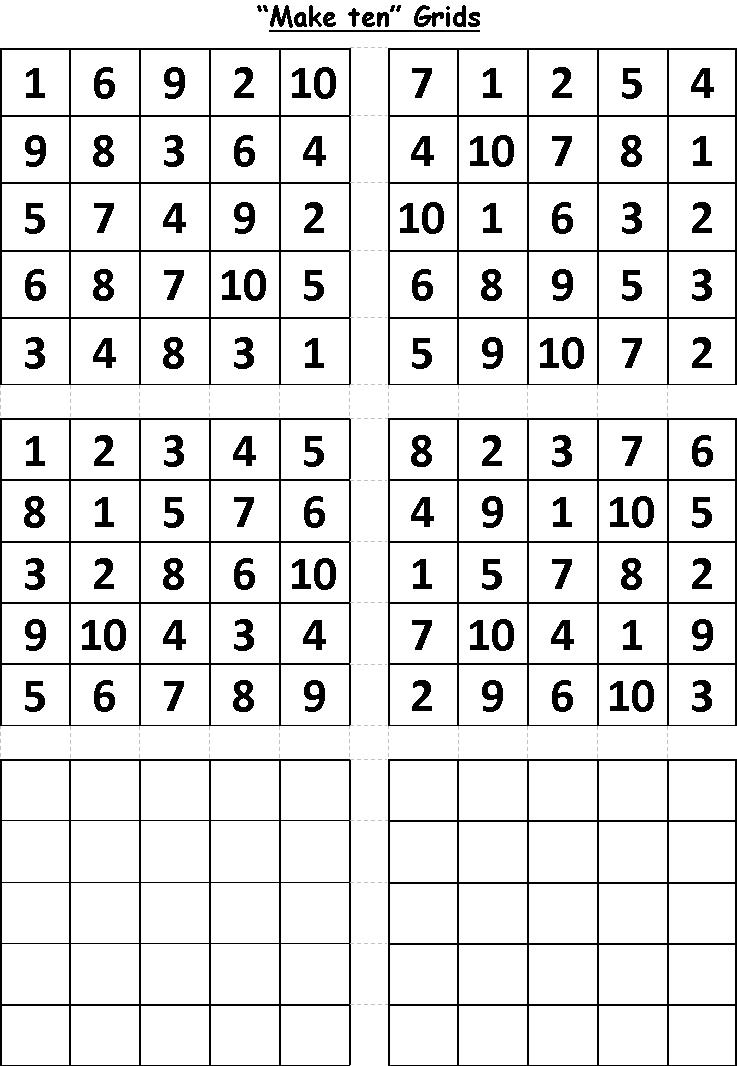 Early number experiences – Classifying, grouping, ordering, patterns underpin the development of this idea.Each object is counted once – one to one correspondence.Collections can be compared on a one to one basis.Arrangements of objects in a count does not change the quantity.Purpose of counting or subitizing is to quantify.Counting numbers (the number string) are always said in the same order.xCounting on and back can be used to solve simple problems.xSubitizing or instant recognition of small groups can be a means of quantifying.Small numbers can be seen as a combination of others.xThere are multiple ways of grouping objectsThe part-part-whole relationship can be used as the basis for operating.xBasic addition facts always give the same result irrespective of arrangement.xAddition and subtraction situations can be considered in terms of a whole and two parts, one of which is unknown or missing.Additive thinking is employed to solve problems with small numbers.Skip counting to find the total will give the same result as one-one counting.Share portions from a quantity and know that the more portions there are, the smaller the portions will be.